███████████████████████████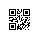 Odběratel:Odběratel:Odběratel:Odběratel:Odběratel:Odběratel:Odběratel:Odběratel:Odběratel:Odběratel:Odběratel:Odběratel:Ústav teoretické a aplikované mechaniky AV ČR, v.v.i.
Prosecká 76
19000 PRAHA 9
Česká republikaÚstav teoretické a aplikované mechaniky AV ČR, v.v.i.
Prosecká 76
19000 PRAHA 9
Česká republikaÚstav teoretické a aplikované mechaniky AV ČR, v.v.i.
Prosecká 76
19000 PRAHA 9
Česká republikaÚstav teoretické a aplikované mechaniky AV ČR, v.v.i.
Prosecká 76
19000 PRAHA 9
Česká republikaÚstav teoretické a aplikované mechaniky AV ČR, v.v.i.
Prosecká 76
19000 PRAHA 9
Česká republikaÚstav teoretické a aplikované mechaniky AV ČR, v.v.i.
Prosecká 76
19000 PRAHA 9
Česká republikaÚstav teoretické a aplikované mechaniky AV ČR, v.v.i.
Prosecká 76
19000 PRAHA 9
Česká republikaÚstav teoretické a aplikované mechaniky AV ČR, v.v.i.
Prosecká 76
19000 PRAHA 9
Česká republikaÚstav teoretické a aplikované mechaniky AV ČR, v.v.i.
Prosecká 76
19000 PRAHA 9
Česká republikaÚstav teoretické a aplikované mechaniky AV ČR, v.v.i.
Prosecká 76
19000 PRAHA 9
Česká republikaÚstav teoretické a aplikované mechaniky AV ČR, v.v.i.
Prosecká 76
19000 PRAHA 9
Česká republikaÚstav teoretické a aplikované mechaniky AV ČR, v.v.i.
Prosecká 76
19000 PRAHA 9
Česká republikaPID:PID:PID:PID:PID:PID:PID:Odběratel:Odběratel:Odběratel:Odběratel:Odběratel:Odběratel:Ústav teoretické a aplikované mechaniky AV ČR, v.v.i.
Prosecká 76
19000 PRAHA 9
Česká republikaÚstav teoretické a aplikované mechaniky AV ČR, v.v.i.
Prosecká 76
19000 PRAHA 9
Česká republikaÚstav teoretické a aplikované mechaniky AV ČR, v.v.i.
Prosecká 76
19000 PRAHA 9
Česká republikaÚstav teoretické a aplikované mechaniky AV ČR, v.v.i.
Prosecká 76
19000 PRAHA 9
Česká republikaÚstav teoretické a aplikované mechaniky AV ČR, v.v.i.
Prosecká 76
19000 PRAHA 9
Česká republikaÚstav teoretické a aplikované mechaniky AV ČR, v.v.i.
Prosecká 76
19000 PRAHA 9
Česká republikaÚstav teoretické a aplikované mechaniky AV ČR, v.v.i.
Prosecká 76
19000 PRAHA 9
Česká republikaÚstav teoretické a aplikované mechaniky AV ČR, v.v.i.
Prosecká 76
19000 PRAHA 9
Česká republikaÚstav teoretické a aplikované mechaniky AV ČR, v.v.i.
Prosecká 76
19000 PRAHA 9
Česká republikaÚstav teoretické a aplikované mechaniky AV ČR, v.v.i.
Prosecká 76
19000 PRAHA 9
Česká republikaÚstav teoretické a aplikované mechaniky AV ČR, v.v.i.
Prosecká 76
19000 PRAHA 9
Česká republikaÚstav teoretické a aplikované mechaniky AV ČR, v.v.i.
Prosecká 76
19000 PRAHA 9
Česká republikaPID:PID:PID:PID:PID:PID:PID:0019010144 Odběratel:Odběratel:Odběratel:Odběratel:Odběratel:Odběratel:Ústav teoretické a aplikované mechaniky AV ČR, v.v.i.
Prosecká 76
19000 PRAHA 9
Česká republikaÚstav teoretické a aplikované mechaniky AV ČR, v.v.i.
Prosecká 76
19000 PRAHA 9
Česká republikaÚstav teoretické a aplikované mechaniky AV ČR, v.v.i.
Prosecká 76
19000 PRAHA 9
Česká republikaÚstav teoretické a aplikované mechaniky AV ČR, v.v.i.
Prosecká 76
19000 PRAHA 9
Česká republikaÚstav teoretické a aplikované mechaniky AV ČR, v.v.i.
Prosecká 76
19000 PRAHA 9
Česká republikaÚstav teoretické a aplikované mechaniky AV ČR, v.v.i.
Prosecká 76
19000 PRAHA 9
Česká republikaÚstav teoretické a aplikované mechaniky AV ČR, v.v.i.
Prosecká 76
19000 PRAHA 9
Česká republikaÚstav teoretické a aplikované mechaniky AV ČR, v.v.i.
Prosecká 76
19000 PRAHA 9
Česká republikaÚstav teoretické a aplikované mechaniky AV ČR, v.v.i.
Prosecká 76
19000 PRAHA 9
Česká republikaÚstav teoretické a aplikované mechaniky AV ČR, v.v.i.
Prosecká 76
19000 PRAHA 9
Česká republikaÚstav teoretické a aplikované mechaniky AV ČR, v.v.i.
Prosecká 76
19000 PRAHA 9
Česká republikaÚstav teoretické a aplikované mechaniky AV ČR, v.v.i.
Prosecká 76
19000 PRAHA 9
Česká republikaPID:PID:PID:PID:PID:PID:PID:0019010144 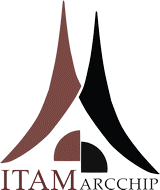 Ústav teoretické a aplikované mechaniky AV ČR, v.v.i.
Prosecká 76
19000 PRAHA 9
Česká republikaÚstav teoretické a aplikované mechaniky AV ČR, v.v.i.
Prosecká 76
19000 PRAHA 9
Česká republikaÚstav teoretické a aplikované mechaniky AV ČR, v.v.i.
Prosecká 76
19000 PRAHA 9
Česká republikaÚstav teoretické a aplikované mechaniky AV ČR, v.v.i.
Prosecká 76
19000 PRAHA 9
Česká republikaÚstav teoretické a aplikované mechaniky AV ČR, v.v.i.
Prosecká 76
19000 PRAHA 9
Česká republikaÚstav teoretické a aplikované mechaniky AV ČR, v.v.i.
Prosecká 76
19000 PRAHA 9
Česká republikaÚstav teoretické a aplikované mechaniky AV ČR, v.v.i.
Prosecká 76
19000 PRAHA 9
Česká republikaÚstav teoretické a aplikované mechaniky AV ČR, v.v.i.
Prosecká 76
19000 PRAHA 9
Česká republikaÚstav teoretické a aplikované mechaniky AV ČR, v.v.i.
Prosecká 76
19000 PRAHA 9
Česká republikaÚstav teoretické a aplikované mechaniky AV ČR, v.v.i.
Prosecká 76
19000 PRAHA 9
Česká republikaÚstav teoretické a aplikované mechaniky AV ČR, v.v.i.
Prosecká 76
19000 PRAHA 9
Česká republikaÚstav teoretické a aplikované mechaniky AV ČR, v.v.i.
Prosecká 76
19000 PRAHA 9
Česká republikaSmlouva:Smlouva:Smlouva:Smlouva:Smlouva:Smlouva:Smlouva:0019010144 Ústav teoretické a aplikované mechaniky AV ČR, v.v.i.
Prosecká 76
19000 PRAHA 9
Česká republikaÚstav teoretické a aplikované mechaniky AV ČR, v.v.i.
Prosecká 76
19000 PRAHA 9
Česká republikaÚstav teoretické a aplikované mechaniky AV ČR, v.v.i.
Prosecká 76
19000 PRAHA 9
Česká republikaÚstav teoretické a aplikované mechaniky AV ČR, v.v.i.
Prosecká 76
19000 PRAHA 9
Česká republikaÚstav teoretické a aplikované mechaniky AV ČR, v.v.i.
Prosecká 76
19000 PRAHA 9
Česká republikaÚstav teoretické a aplikované mechaniky AV ČR, v.v.i.
Prosecká 76
19000 PRAHA 9
Česká republikaÚstav teoretické a aplikované mechaniky AV ČR, v.v.i.
Prosecká 76
19000 PRAHA 9
Česká republikaÚstav teoretické a aplikované mechaniky AV ČR, v.v.i.
Prosecká 76
19000 PRAHA 9
Česká republikaÚstav teoretické a aplikované mechaniky AV ČR, v.v.i.
Prosecká 76
19000 PRAHA 9
Česká republikaÚstav teoretické a aplikované mechaniky AV ČR, v.v.i.
Prosecká 76
19000 PRAHA 9
Česká republikaÚstav teoretické a aplikované mechaniky AV ČR, v.v.i.
Prosecká 76
19000 PRAHA 9
Česká republikaÚstav teoretické a aplikované mechaniky AV ČR, v.v.i.
Prosecká 76
19000 PRAHA 9
Česká republika0019010144 Ústav teoretické a aplikované mechaniky AV ČR, v.v.i.
Prosecká 76
19000 PRAHA 9
Česká republikaÚstav teoretické a aplikované mechaniky AV ČR, v.v.i.
Prosecká 76
19000 PRAHA 9
Česká republikaÚstav teoretické a aplikované mechaniky AV ČR, v.v.i.
Prosecká 76
19000 PRAHA 9
Česká republikaÚstav teoretické a aplikované mechaniky AV ČR, v.v.i.
Prosecká 76
19000 PRAHA 9
Česká republikaÚstav teoretické a aplikované mechaniky AV ČR, v.v.i.
Prosecká 76
19000 PRAHA 9
Česká republikaÚstav teoretické a aplikované mechaniky AV ČR, v.v.i.
Prosecká 76
19000 PRAHA 9
Česká republikaÚstav teoretické a aplikované mechaniky AV ČR, v.v.i.
Prosecká 76
19000 PRAHA 9
Česká republikaÚstav teoretické a aplikované mechaniky AV ČR, v.v.i.
Prosecká 76
19000 PRAHA 9
Česká republikaÚstav teoretické a aplikované mechaniky AV ČR, v.v.i.
Prosecká 76
19000 PRAHA 9
Česká republikaÚstav teoretické a aplikované mechaniky AV ČR, v.v.i.
Prosecká 76
19000 PRAHA 9
Česká republikaÚstav teoretické a aplikované mechaniky AV ČR, v.v.i.
Prosecká 76
19000 PRAHA 9
Česká republikaÚstav teoretické a aplikované mechaniky AV ČR, v.v.i.
Prosecká 76
19000 PRAHA 9
Česká republikaČíslo účtu:Číslo účtu:Číslo účtu:Číslo účtu:Číslo účtu:Číslo účtu:Číslo účtu:0019010144 Ústav teoretické a aplikované mechaniky AV ČR, v.v.i.
Prosecká 76
19000 PRAHA 9
Česká republikaÚstav teoretické a aplikované mechaniky AV ČR, v.v.i.
Prosecká 76
19000 PRAHA 9
Česká republikaÚstav teoretické a aplikované mechaniky AV ČR, v.v.i.
Prosecká 76
19000 PRAHA 9
Česká republikaÚstav teoretické a aplikované mechaniky AV ČR, v.v.i.
Prosecká 76
19000 PRAHA 9
Česká republikaÚstav teoretické a aplikované mechaniky AV ČR, v.v.i.
Prosecká 76
19000 PRAHA 9
Česká republikaÚstav teoretické a aplikované mechaniky AV ČR, v.v.i.
Prosecká 76
19000 PRAHA 9
Česká republikaÚstav teoretické a aplikované mechaniky AV ČR, v.v.i.
Prosecká 76
19000 PRAHA 9
Česká republikaÚstav teoretické a aplikované mechaniky AV ČR, v.v.i.
Prosecká 76
19000 PRAHA 9
Česká republikaÚstav teoretické a aplikované mechaniky AV ČR, v.v.i.
Prosecká 76
19000 PRAHA 9
Česká republikaÚstav teoretické a aplikované mechaniky AV ČR, v.v.i.
Prosecká 76
19000 PRAHA 9
Česká republikaÚstav teoretické a aplikované mechaniky AV ČR, v.v.i.
Prosecká 76
19000 PRAHA 9
Česká republikaÚstav teoretické a aplikované mechaniky AV ČR, v.v.i.
Prosecká 76
19000 PRAHA 9
Česká republikaPeněžní ústav:Peněžní ústav:Peněžní ústav:Peněžní ústav:Peněžní ústav:Peněžní ústav:Peněžní ústav:0019010144 Ústav teoretické a aplikované mechaniky AV ČR, v.v.i.
Prosecká 76
19000 PRAHA 9
Česká republikaÚstav teoretické a aplikované mechaniky AV ČR, v.v.i.
Prosecká 76
19000 PRAHA 9
Česká republikaÚstav teoretické a aplikované mechaniky AV ČR, v.v.i.
Prosecká 76
19000 PRAHA 9
Česká republikaÚstav teoretické a aplikované mechaniky AV ČR, v.v.i.
Prosecká 76
19000 PRAHA 9
Česká republikaÚstav teoretické a aplikované mechaniky AV ČR, v.v.i.
Prosecká 76
19000 PRAHA 9
Česká republikaÚstav teoretické a aplikované mechaniky AV ČR, v.v.i.
Prosecká 76
19000 PRAHA 9
Česká republikaÚstav teoretické a aplikované mechaniky AV ČR, v.v.i.
Prosecká 76
19000 PRAHA 9
Česká republikaÚstav teoretické a aplikované mechaniky AV ČR, v.v.i.
Prosecká 76
19000 PRAHA 9
Česká republikaÚstav teoretické a aplikované mechaniky AV ČR, v.v.i.
Prosecká 76
19000 PRAHA 9
Česká republikaÚstav teoretické a aplikované mechaniky AV ČR, v.v.i.
Prosecká 76
19000 PRAHA 9
Česká republikaÚstav teoretické a aplikované mechaniky AV ČR, v.v.i.
Prosecká 76
19000 PRAHA 9
Česká republikaÚstav teoretické a aplikované mechaniky AV ČR, v.v.i.
Prosecká 76
19000 PRAHA 9
Česká republika0019010144 0019010144 Dodavatel:Dodavatel:Dodavatel:Dodavatel:Dodavatel:Dodavatel:Dodavatel:Dodavatel:0019010144 DIČ:DIČ:DIČ:CZ68378297CZ68378297CZ68378297CZ68378297Dodavatel:Dodavatel:Dodavatel:Dodavatel:Dodavatel:Dodavatel:Dodavatel:Dodavatel:0019010144 DIČ:DIČ:DIČ:CZ68378297CZ68378297CZ68378297CZ68378297IČ:IČ:28894260288942602889426028894260288942602889426028894260DIČ:DIČ:CZ28894260CZ28894260CZ28894260CZ288942600019010144 IČ:IČ:IČ:68378297683782976837829768378297IČ:IČ:28894260288942602889426028894260288942602889426028894260DIČ:DIČ:CZ28894260CZ28894260CZ28894260CZ288942600019010144 IČ:IČ:IČ:683782976837829768378297683782970019010144 IČ:IČ:IČ:683782976837829768378297683782970019010144 IČ:IČ:IČ:683782976837829768378297683782970019010144 0019010144 Konečný příjemce:Konečný příjemce:Konečný příjemce:Konečný příjemce:Konečný příjemce:Konečný příjemce:Konečný příjemce:Konečný příjemce:Konečný příjemce:Konečný příjemce:Konečný příjemce:Konečný příjemce:Konečný příjemce:Konečný příjemce:Konečný příjemce:Konečný příjemce:Konečný příjemce:Konečný příjemce:Konečný příjemce:Konečný příjemce:Konečný příjemce:Konečný příjemce:Konečný příjemce:Konečný příjemce:Konečný příjemce:Konečný příjemce:Platnost objednávky do:Platnost objednávky do:Platnost objednávky do:Platnost objednávky do:Platnost objednávky do:Platnost objednávky do:Platnost objednávky do:Platnost objednávky do:Platnost objednávky do:31.12.201931.12.201931.12.201931.12.2019Termín dodání:Termín dodání:Termín dodání:Termín dodání:Termín dodání:Termín dodání:Termín dodání:31.12.201931.12.201931.12.201931.12.2019Forma úhrady:Forma úhrady:Forma úhrady:Forma úhrady:Forma úhrady:Forma úhrady:Forma úhrady:Forma úhrady:Forma úhrady:Forma úhrady:Forma úhrady:Forma úhrady:Forma úhrady:Forma úhrady:Forma úhrady:Forma úhrady:Forma úhrady:Forma úhrady:Forma úhrady:Forma úhrady:Forma úhrady:Termín úhrady:Termín úhrady:Termín úhrady:Termín úhrady:Termín úhrady:Termín úhrady:Termín úhrady:Termín úhrady:Termín úhrady:Termín úhrady:Termín úhrady:Termín úhrady:Termín úhrady:Termín úhrady:Dovolujeme si Vás požádat, abyste při fakturaci vždy uváděli naše číslo objednávky. Daňový doklad související s tímto obchodním případem zasílejte, prosím, na e-mailovou adresu "faktury@itam.cas.cz".
Smluvní strany souhlasí s uveřejněním této smlouvy v registru smluv podle zákona č. 340/2015 Sb., o registru smluv, které zajistí ÚTAM AV ČR, v. v. i. Pokud některá ze smluvních stran považuje některé informace uvedené ve smlouvě za osobní údaj či za obchodní tajemství, či údaje, které je možné neuveřejnit podle zákona, musí takové informace výslovně takto označit v průběhu kontraktačního procesu.

Dovolujeme si Vás požádat, abyste při fakturaci vždy uváděli naše číslo objednávky. Daňový doklad související s tímto obchodním případem zasílejte, prosím, na e-mailovou adresu "faktury@itam.cas.cz".
Smluvní strany souhlasí s uveřejněním této smlouvy v registru smluv podle zákona č. 340/2015 Sb., o registru smluv, které zajistí ÚTAM AV ČR, v. v. i. Pokud některá ze smluvních stran považuje některé informace uvedené ve smlouvě za osobní údaj či za obchodní tajemství, či údaje, které je možné neuveřejnit podle zákona, musí takové informace výslovně takto označit v průběhu kontraktačního procesu.

Dovolujeme si Vás požádat, abyste při fakturaci vždy uváděli naše číslo objednávky. Daňový doklad související s tímto obchodním případem zasílejte, prosím, na e-mailovou adresu "faktury@itam.cas.cz".
Smluvní strany souhlasí s uveřejněním této smlouvy v registru smluv podle zákona č. 340/2015 Sb., o registru smluv, které zajistí ÚTAM AV ČR, v. v. i. Pokud některá ze smluvních stran považuje některé informace uvedené ve smlouvě za osobní údaj či za obchodní tajemství, či údaje, které je možné neuveřejnit podle zákona, musí takové informace výslovně takto označit v průběhu kontraktačního procesu.

Dovolujeme si Vás požádat, abyste při fakturaci vždy uváděli naše číslo objednávky. Daňový doklad související s tímto obchodním případem zasílejte, prosím, na e-mailovou adresu "faktury@itam.cas.cz".
Smluvní strany souhlasí s uveřejněním této smlouvy v registru smluv podle zákona č. 340/2015 Sb., o registru smluv, které zajistí ÚTAM AV ČR, v. v. i. Pokud některá ze smluvních stran považuje některé informace uvedené ve smlouvě za osobní údaj či za obchodní tajemství, či údaje, které je možné neuveřejnit podle zákona, musí takové informace výslovně takto označit v průběhu kontraktačního procesu.

Dovolujeme si Vás požádat, abyste při fakturaci vždy uváděli naše číslo objednávky. Daňový doklad související s tímto obchodním případem zasílejte, prosím, na e-mailovou adresu "faktury@itam.cas.cz".
Smluvní strany souhlasí s uveřejněním této smlouvy v registru smluv podle zákona č. 340/2015 Sb., o registru smluv, které zajistí ÚTAM AV ČR, v. v. i. Pokud některá ze smluvních stran považuje některé informace uvedené ve smlouvě za osobní údaj či za obchodní tajemství, či údaje, které je možné neuveřejnit podle zákona, musí takové informace výslovně takto označit v průběhu kontraktačního procesu.

Dovolujeme si Vás požádat, abyste při fakturaci vždy uváděli naše číslo objednávky. Daňový doklad související s tímto obchodním případem zasílejte, prosím, na e-mailovou adresu "faktury@itam.cas.cz".
Smluvní strany souhlasí s uveřejněním této smlouvy v registru smluv podle zákona č. 340/2015 Sb., o registru smluv, které zajistí ÚTAM AV ČR, v. v. i. Pokud některá ze smluvních stran považuje některé informace uvedené ve smlouvě za osobní údaj či za obchodní tajemství, či údaje, které je možné neuveřejnit podle zákona, musí takové informace výslovně takto označit v průběhu kontraktačního procesu.

Dovolujeme si Vás požádat, abyste při fakturaci vždy uváděli naše číslo objednávky. Daňový doklad související s tímto obchodním případem zasílejte, prosím, na e-mailovou adresu "faktury@itam.cas.cz".
Smluvní strany souhlasí s uveřejněním této smlouvy v registru smluv podle zákona č. 340/2015 Sb., o registru smluv, které zajistí ÚTAM AV ČR, v. v. i. Pokud některá ze smluvních stran považuje některé informace uvedené ve smlouvě za osobní údaj či za obchodní tajemství, či údaje, které je možné neuveřejnit podle zákona, musí takové informace výslovně takto označit v průběhu kontraktačního procesu.

Dovolujeme si Vás požádat, abyste při fakturaci vždy uváděli naše číslo objednávky. Daňový doklad související s tímto obchodním případem zasílejte, prosím, na e-mailovou adresu "faktury@itam.cas.cz".
Smluvní strany souhlasí s uveřejněním této smlouvy v registru smluv podle zákona č. 340/2015 Sb., o registru smluv, které zajistí ÚTAM AV ČR, v. v. i. Pokud některá ze smluvních stran považuje některé informace uvedené ve smlouvě za osobní údaj či za obchodní tajemství, či údaje, které je možné neuveřejnit podle zákona, musí takové informace výslovně takto označit v průběhu kontraktačního procesu.

Dovolujeme si Vás požádat, abyste při fakturaci vždy uváděli naše číslo objednávky. Daňový doklad související s tímto obchodním případem zasílejte, prosím, na e-mailovou adresu "faktury@itam.cas.cz".
Smluvní strany souhlasí s uveřejněním této smlouvy v registru smluv podle zákona č. 340/2015 Sb., o registru smluv, které zajistí ÚTAM AV ČR, v. v. i. Pokud některá ze smluvních stran považuje některé informace uvedené ve smlouvě za osobní údaj či za obchodní tajemství, či údaje, které je možné neuveřejnit podle zákona, musí takové informace výslovně takto označit v průběhu kontraktačního procesu.

Dovolujeme si Vás požádat, abyste při fakturaci vždy uváděli naše číslo objednávky. Daňový doklad související s tímto obchodním případem zasílejte, prosím, na e-mailovou adresu "faktury@itam.cas.cz".
Smluvní strany souhlasí s uveřejněním této smlouvy v registru smluv podle zákona č. 340/2015 Sb., o registru smluv, které zajistí ÚTAM AV ČR, v. v. i. Pokud některá ze smluvních stran považuje některé informace uvedené ve smlouvě za osobní údaj či za obchodní tajemství, či údaje, které je možné neuveřejnit podle zákona, musí takové informace výslovně takto označit v průběhu kontraktačního procesu.

Dovolujeme si Vás požádat, abyste při fakturaci vždy uváděli naše číslo objednávky. Daňový doklad související s tímto obchodním případem zasílejte, prosím, na e-mailovou adresu "faktury@itam.cas.cz".
Smluvní strany souhlasí s uveřejněním této smlouvy v registru smluv podle zákona č. 340/2015 Sb., o registru smluv, které zajistí ÚTAM AV ČR, v. v. i. Pokud některá ze smluvních stran považuje některé informace uvedené ve smlouvě za osobní údaj či za obchodní tajemství, či údaje, které je možné neuveřejnit podle zákona, musí takové informace výslovně takto označit v průběhu kontraktačního procesu.

Dovolujeme si Vás požádat, abyste při fakturaci vždy uváděli naše číslo objednávky. Daňový doklad související s tímto obchodním případem zasílejte, prosím, na e-mailovou adresu "faktury@itam.cas.cz".
Smluvní strany souhlasí s uveřejněním této smlouvy v registru smluv podle zákona č. 340/2015 Sb., o registru smluv, které zajistí ÚTAM AV ČR, v. v. i. Pokud některá ze smluvních stran považuje některé informace uvedené ve smlouvě za osobní údaj či za obchodní tajemství, či údaje, které je možné neuveřejnit podle zákona, musí takové informace výslovně takto označit v průběhu kontraktačního procesu.

Dovolujeme si Vás požádat, abyste při fakturaci vždy uváděli naše číslo objednávky. Daňový doklad související s tímto obchodním případem zasílejte, prosím, na e-mailovou adresu "faktury@itam.cas.cz".
Smluvní strany souhlasí s uveřejněním této smlouvy v registru smluv podle zákona č. 340/2015 Sb., o registru smluv, které zajistí ÚTAM AV ČR, v. v. i. Pokud některá ze smluvních stran považuje některé informace uvedené ve smlouvě za osobní údaj či za obchodní tajemství, či údaje, které je možné neuveřejnit podle zákona, musí takové informace výslovně takto označit v průběhu kontraktačního procesu.

Dovolujeme si Vás požádat, abyste při fakturaci vždy uváděli naše číslo objednávky. Daňový doklad související s tímto obchodním případem zasílejte, prosím, na e-mailovou adresu "faktury@itam.cas.cz".
Smluvní strany souhlasí s uveřejněním této smlouvy v registru smluv podle zákona č. 340/2015 Sb., o registru smluv, které zajistí ÚTAM AV ČR, v. v. i. Pokud některá ze smluvních stran považuje některé informace uvedené ve smlouvě za osobní údaj či za obchodní tajemství, či údaje, které je možné neuveřejnit podle zákona, musí takové informace výslovně takto označit v průběhu kontraktačního procesu.

Dovolujeme si Vás požádat, abyste při fakturaci vždy uváděli naše číslo objednávky. Daňový doklad související s tímto obchodním případem zasílejte, prosím, na e-mailovou adresu "faktury@itam.cas.cz".
Smluvní strany souhlasí s uveřejněním této smlouvy v registru smluv podle zákona č. 340/2015 Sb., o registru smluv, které zajistí ÚTAM AV ČR, v. v. i. Pokud některá ze smluvních stran považuje některé informace uvedené ve smlouvě za osobní údaj či za obchodní tajemství, či údaje, které je možné neuveřejnit podle zákona, musí takové informace výslovně takto označit v průběhu kontraktačního procesu.

Dovolujeme si Vás požádat, abyste při fakturaci vždy uváděli naše číslo objednávky. Daňový doklad související s tímto obchodním případem zasílejte, prosím, na e-mailovou adresu "faktury@itam.cas.cz".
Smluvní strany souhlasí s uveřejněním této smlouvy v registru smluv podle zákona č. 340/2015 Sb., o registru smluv, které zajistí ÚTAM AV ČR, v. v. i. Pokud některá ze smluvních stran považuje některé informace uvedené ve smlouvě za osobní údaj či za obchodní tajemství, či údaje, které je možné neuveřejnit podle zákona, musí takové informace výslovně takto označit v průběhu kontraktačního procesu.

Dovolujeme si Vás požádat, abyste při fakturaci vždy uváděli naše číslo objednávky. Daňový doklad související s tímto obchodním případem zasílejte, prosím, na e-mailovou adresu "faktury@itam.cas.cz".
Smluvní strany souhlasí s uveřejněním této smlouvy v registru smluv podle zákona č. 340/2015 Sb., o registru smluv, které zajistí ÚTAM AV ČR, v. v. i. Pokud některá ze smluvních stran považuje některé informace uvedené ve smlouvě za osobní údaj či za obchodní tajemství, či údaje, které je možné neuveřejnit podle zákona, musí takové informace výslovně takto označit v průběhu kontraktačního procesu.

Dovolujeme si Vás požádat, abyste při fakturaci vždy uváděli naše číslo objednávky. Daňový doklad související s tímto obchodním případem zasílejte, prosím, na e-mailovou adresu "faktury@itam.cas.cz".
Smluvní strany souhlasí s uveřejněním této smlouvy v registru smluv podle zákona č. 340/2015 Sb., o registru smluv, které zajistí ÚTAM AV ČR, v. v. i. Pokud některá ze smluvních stran považuje některé informace uvedené ve smlouvě za osobní údaj či za obchodní tajemství, či údaje, které je možné neuveřejnit podle zákona, musí takové informace výslovně takto označit v průběhu kontraktačního procesu.

Dovolujeme si Vás požádat, abyste při fakturaci vždy uváděli naše číslo objednávky. Daňový doklad související s tímto obchodním případem zasílejte, prosím, na e-mailovou adresu "faktury@itam.cas.cz".
Smluvní strany souhlasí s uveřejněním této smlouvy v registru smluv podle zákona č. 340/2015 Sb., o registru smluv, které zajistí ÚTAM AV ČR, v. v. i. Pokud některá ze smluvních stran považuje některé informace uvedené ve smlouvě za osobní údaj či za obchodní tajemství, či údaje, které je možné neuveřejnit podle zákona, musí takové informace výslovně takto označit v průběhu kontraktačního procesu.

Dovolujeme si Vás požádat, abyste při fakturaci vždy uváděli naše číslo objednávky. Daňový doklad související s tímto obchodním případem zasílejte, prosím, na e-mailovou adresu "faktury@itam.cas.cz".
Smluvní strany souhlasí s uveřejněním této smlouvy v registru smluv podle zákona č. 340/2015 Sb., o registru smluv, které zajistí ÚTAM AV ČR, v. v. i. Pokud některá ze smluvních stran považuje některé informace uvedené ve smlouvě za osobní údaj či za obchodní tajemství, či údaje, které je možné neuveřejnit podle zákona, musí takové informace výslovně takto označit v průběhu kontraktačního procesu.

Dovolujeme si Vás požádat, abyste při fakturaci vždy uváděli naše číslo objednávky. Daňový doklad související s tímto obchodním případem zasílejte, prosím, na e-mailovou adresu "faktury@itam.cas.cz".
Smluvní strany souhlasí s uveřejněním této smlouvy v registru smluv podle zákona č. 340/2015 Sb., o registru smluv, které zajistí ÚTAM AV ČR, v. v. i. Pokud některá ze smluvních stran považuje některé informace uvedené ve smlouvě za osobní údaj či za obchodní tajemství, či údaje, které je možné neuveřejnit podle zákona, musí takové informace výslovně takto označit v průběhu kontraktačního procesu.

Dovolujeme si Vás požádat, abyste při fakturaci vždy uváděli naše číslo objednávky. Daňový doklad související s tímto obchodním případem zasílejte, prosím, na e-mailovou adresu "faktury@itam.cas.cz".
Smluvní strany souhlasí s uveřejněním této smlouvy v registru smluv podle zákona č. 340/2015 Sb., o registru smluv, které zajistí ÚTAM AV ČR, v. v. i. Pokud některá ze smluvních stran považuje některé informace uvedené ve smlouvě za osobní údaj či za obchodní tajemství, či údaje, které je možné neuveřejnit podle zákona, musí takové informace výslovně takto označit v průběhu kontraktačního procesu.

Dovolujeme si Vás požádat, abyste při fakturaci vždy uváděli naše číslo objednávky. Daňový doklad související s tímto obchodním případem zasílejte, prosím, na e-mailovou adresu "faktury@itam.cas.cz".
Smluvní strany souhlasí s uveřejněním této smlouvy v registru smluv podle zákona č. 340/2015 Sb., o registru smluv, které zajistí ÚTAM AV ČR, v. v. i. Pokud některá ze smluvních stran považuje některé informace uvedené ve smlouvě za osobní údaj či za obchodní tajemství, či údaje, které je možné neuveřejnit podle zákona, musí takové informace výslovně takto označit v průběhu kontraktačního procesu.

Dovolujeme si Vás požádat, abyste při fakturaci vždy uváděli naše číslo objednávky. Daňový doklad související s tímto obchodním případem zasílejte, prosím, na e-mailovou adresu "faktury@itam.cas.cz".
Smluvní strany souhlasí s uveřejněním této smlouvy v registru smluv podle zákona č. 340/2015 Sb., o registru smluv, které zajistí ÚTAM AV ČR, v. v. i. Pokud některá ze smluvních stran považuje některé informace uvedené ve smlouvě za osobní údaj či za obchodní tajemství, či údaje, které je možné neuveřejnit podle zákona, musí takové informace výslovně takto označit v průběhu kontraktačního procesu.

Dovolujeme si Vás požádat, abyste při fakturaci vždy uváděli naše číslo objednávky. Daňový doklad související s tímto obchodním případem zasílejte, prosím, na e-mailovou adresu "faktury@itam.cas.cz".
Smluvní strany souhlasí s uveřejněním této smlouvy v registru smluv podle zákona č. 340/2015 Sb., o registru smluv, které zajistí ÚTAM AV ČR, v. v. i. Pokud některá ze smluvních stran považuje některé informace uvedené ve smlouvě za osobní údaj či za obchodní tajemství, či údaje, které je možné neuveřejnit podle zákona, musí takové informace výslovně takto označit v průběhu kontraktačního procesu.

Dovolujeme si Vás požádat, abyste při fakturaci vždy uváděli naše číslo objednávky. Daňový doklad související s tímto obchodním případem zasílejte, prosím, na e-mailovou adresu "faktury@itam.cas.cz".
Smluvní strany souhlasí s uveřejněním této smlouvy v registru smluv podle zákona č. 340/2015 Sb., o registru smluv, které zajistí ÚTAM AV ČR, v. v. i. Pokud některá ze smluvních stran považuje některé informace uvedené ve smlouvě za osobní údaj či za obchodní tajemství, či údaje, které je možné neuveřejnit podle zákona, musí takové informace výslovně takto označit v průběhu kontraktačního procesu.

Dovolujeme si Vás požádat, abyste při fakturaci vždy uváděli naše číslo objednávky. Daňový doklad související s tímto obchodním případem zasílejte, prosím, na e-mailovou adresu "faktury@itam.cas.cz".
Smluvní strany souhlasí s uveřejněním této smlouvy v registru smluv podle zákona č. 340/2015 Sb., o registru smluv, které zajistí ÚTAM AV ČR, v. v. i. Pokud některá ze smluvních stran považuje některé informace uvedené ve smlouvě za osobní údaj či za obchodní tajemství, či údaje, které je možné neuveřejnit podle zákona, musí takové informace výslovně takto označit v průběhu kontraktačního procesu.

Dovolujeme si Vás požádat, abyste při fakturaci vždy uváděli naše číslo objednávky. Daňový doklad související s tímto obchodním případem zasílejte, prosím, na e-mailovou adresu "faktury@itam.cas.cz".
Smluvní strany souhlasí s uveřejněním této smlouvy v registru smluv podle zákona č. 340/2015 Sb., o registru smluv, které zajistí ÚTAM AV ČR, v. v. i. Pokud některá ze smluvních stran považuje některé informace uvedené ve smlouvě za osobní údaj či za obchodní tajemství, či údaje, které je možné neuveřejnit podle zákona, musí takové informace výslovně takto označit v průběhu kontraktačního procesu.

Dovolujeme si Vás požádat, abyste při fakturaci vždy uváděli naše číslo objednávky. Daňový doklad související s tímto obchodním případem zasílejte, prosím, na e-mailovou adresu "faktury@itam.cas.cz".
Smluvní strany souhlasí s uveřejněním této smlouvy v registru smluv podle zákona č. 340/2015 Sb., o registru smluv, které zajistí ÚTAM AV ČR, v. v. i. Pokud některá ze smluvních stran považuje některé informace uvedené ve smlouvě za osobní údaj či za obchodní tajemství, či údaje, které je možné neuveřejnit podle zákona, musí takové informace výslovně takto označit v průběhu kontraktačního procesu.

Dovolujeme si Vás požádat, abyste při fakturaci vždy uváděli naše číslo objednávky. Daňový doklad související s tímto obchodním případem zasílejte, prosím, na e-mailovou adresu "faktury@itam.cas.cz".
Smluvní strany souhlasí s uveřejněním této smlouvy v registru smluv podle zákona č. 340/2015 Sb., o registru smluv, které zajistí ÚTAM AV ČR, v. v. i. Pokud některá ze smluvních stran považuje některé informace uvedené ve smlouvě za osobní údaj či za obchodní tajemství, či údaje, které je možné neuveřejnit podle zákona, musí takové informace výslovně takto označit v průběhu kontraktačního procesu.

Dovolujeme si Vás požádat, abyste při fakturaci vždy uváděli naše číslo objednávky. Daňový doklad související s tímto obchodním případem zasílejte, prosím, na e-mailovou adresu "faktury@itam.cas.cz".
Smluvní strany souhlasí s uveřejněním této smlouvy v registru smluv podle zákona č. 340/2015 Sb., o registru smluv, které zajistí ÚTAM AV ČR, v. v. i. Pokud některá ze smluvních stran považuje některé informace uvedené ve smlouvě za osobní údaj či za obchodní tajemství, či údaje, které je možné neuveřejnit podle zákona, musí takové informace výslovně takto označit v průběhu kontraktačního procesu.

Dovolujeme si Vás požádat, abyste při fakturaci vždy uváděli naše číslo objednávky. Daňový doklad související s tímto obchodním případem zasílejte, prosím, na e-mailovou adresu "faktury@itam.cas.cz".
Smluvní strany souhlasí s uveřejněním této smlouvy v registru smluv podle zákona č. 340/2015 Sb., o registru smluv, které zajistí ÚTAM AV ČR, v. v. i. Pokud některá ze smluvních stran považuje některé informace uvedené ve smlouvě za osobní údaj či za obchodní tajemství, či údaje, které je možné neuveřejnit podle zákona, musí takové informace výslovně takto označit v průběhu kontraktačního procesu.

Dovolujeme si Vás požádat, abyste při fakturaci vždy uváděli naše číslo objednávky. Daňový doklad související s tímto obchodním případem zasílejte, prosím, na e-mailovou adresu "faktury@itam.cas.cz".
Smluvní strany souhlasí s uveřejněním této smlouvy v registru smluv podle zákona č. 340/2015 Sb., o registru smluv, které zajistí ÚTAM AV ČR, v. v. i. Pokud některá ze smluvních stran považuje některé informace uvedené ve smlouvě za osobní údaj či za obchodní tajemství, či údaje, které je možné neuveřejnit podle zákona, musí takové informace výslovně takto označit v průběhu kontraktačního procesu.

Objednáváme u Vás na základě Vaší cenové nabídky č. FS-2019-13541 ze dne 12.09.2019 univerzální, kompaktní čtyřkanálovou měřící ústřednu 1-MX440B, program pro sběr, vizualizaci a vyhodnocení měřených hodnot 1-CATMAN-EASY, napájecí zdroj 1-NTX001, patnáctipinový vstupní konektor 1-SUBHD15-MALE a křížený kabel pro ethernet 1-KAB239-2.Objednáváme u Vás na základě Vaší cenové nabídky č. FS-2019-13541 ze dne 12.09.2019 univerzální, kompaktní čtyřkanálovou měřící ústřednu 1-MX440B, program pro sběr, vizualizaci a vyhodnocení měřených hodnot 1-CATMAN-EASY, napájecí zdroj 1-NTX001, patnáctipinový vstupní konektor 1-SUBHD15-MALE a křížený kabel pro ethernet 1-KAB239-2.Objednáváme u Vás na základě Vaší cenové nabídky č. FS-2019-13541 ze dne 12.09.2019 univerzální, kompaktní čtyřkanálovou měřící ústřednu 1-MX440B, program pro sběr, vizualizaci a vyhodnocení měřených hodnot 1-CATMAN-EASY, napájecí zdroj 1-NTX001, patnáctipinový vstupní konektor 1-SUBHD15-MALE a křížený kabel pro ethernet 1-KAB239-2.Objednáváme u Vás na základě Vaší cenové nabídky č. FS-2019-13541 ze dne 12.09.2019 univerzální, kompaktní čtyřkanálovou měřící ústřednu 1-MX440B, program pro sběr, vizualizaci a vyhodnocení měřených hodnot 1-CATMAN-EASY, napájecí zdroj 1-NTX001, patnáctipinový vstupní konektor 1-SUBHD15-MALE a křížený kabel pro ethernet 1-KAB239-2.Objednáváme u Vás na základě Vaší cenové nabídky č. FS-2019-13541 ze dne 12.09.2019 univerzální, kompaktní čtyřkanálovou měřící ústřednu 1-MX440B, program pro sběr, vizualizaci a vyhodnocení měřených hodnot 1-CATMAN-EASY, napájecí zdroj 1-NTX001, patnáctipinový vstupní konektor 1-SUBHD15-MALE a křížený kabel pro ethernet 1-KAB239-2.Objednáváme u Vás na základě Vaší cenové nabídky č. FS-2019-13541 ze dne 12.09.2019 univerzální, kompaktní čtyřkanálovou měřící ústřednu 1-MX440B, program pro sběr, vizualizaci a vyhodnocení měřených hodnot 1-CATMAN-EASY, napájecí zdroj 1-NTX001, patnáctipinový vstupní konektor 1-SUBHD15-MALE a křížený kabel pro ethernet 1-KAB239-2.Objednáváme u Vás na základě Vaší cenové nabídky č. FS-2019-13541 ze dne 12.09.2019 univerzální, kompaktní čtyřkanálovou měřící ústřednu 1-MX440B, program pro sběr, vizualizaci a vyhodnocení měřených hodnot 1-CATMAN-EASY, napájecí zdroj 1-NTX001, patnáctipinový vstupní konektor 1-SUBHD15-MALE a křížený kabel pro ethernet 1-KAB239-2.Objednáváme u Vás na základě Vaší cenové nabídky č. FS-2019-13541 ze dne 12.09.2019 univerzální, kompaktní čtyřkanálovou měřící ústřednu 1-MX440B, program pro sběr, vizualizaci a vyhodnocení měřených hodnot 1-CATMAN-EASY, napájecí zdroj 1-NTX001, patnáctipinový vstupní konektor 1-SUBHD15-MALE a křížený kabel pro ethernet 1-KAB239-2.Objednáváme u Vás na základě Vaší cenové nabídky č. FS-2019-13541 ze dne 12.09.2019 univerzální, kompaktní čtyřkanálovou měřící ústřednu 1-MX440B, program pro sběr, vizualizaci a vyhodnocení měřených hodnot 1-CATMAN-EASY, napájecí zdroj 1-NTX001, patnáctipinový vstupní konektor 1-SUBHD15-MALE a křížený kabel pro ethernet 1-KAB239-2.Objednáváme u Vás na základě Vaší cenové nabídky č. FS-2019-13541 ze dne 12.09.2019 univerzální, kompaktní čtyřkanálovou měřící ústřednu 1-MX440B, program pro sběr, vizualizaci a vyhodnocení měřených hodnot 1-CATMAN-EASY, napájecí zdroj 1-NTX001, patnáctipinový vstupní konektor 1-SUBHD15-MALE a křížený kabel pro ethernet 1-KAB239-2.Objednáváme u Vás na základě Vaší cenové nabídky č. FS-2019-13541 ze dne 12.09.2019 univerzální, kompaktní čtyřkanálovou měřící ústřednu 1-MX440B, program pro sběr, vizualizaci a vyhodnocení měřených hodnot 1-CATMAN-EASY, napájecí zdroj 1-NTX001, patnáctipinový vstupní konektor 1-SUBHD15-MALE a křížený kabel pro ethernet 1-KAB239-2.Objednáváme u Vás na základě Vaší cenové nabídky č. FS-2019-13541 ze dne 12.09.2019 univerzální, kompaktní čtyřkanálovou měřící ústřednu 1-MX440B, program pro sběr, vizualizaci a vyhodnocení měřených hodnot 1-CATMAN-EASY, napájecí zdroj 1-NTX001, patnáctipinový vstupní konektor 1-SUBHD15-MALE a křížený kabel pro ethernet 1-KAB239-2.Objednáváme u Vás na základě Vaší cenové nabídky č. FS-2019-13541 ze dne 12.09.2019 univerzální, kompaktní čtyřkanálovou měřící ústřednu 1-MX440B, program pro sběr, vizualizaci a vyhodnocení měřených hodnot 1-CATMAN-EASY, napájecí zdroj 1-NTX001, patnáctipinový vstupní konektor 1-SUBHD15-MALE a křížený kabel pro ethernet 1-KAB239-2.Objednáváme u Vás na základě Vaší cenové nabídky č. FS-2019-13541 ze dne 12.09.2019 univerzální, kompaktní čtyřkanálovou měřící ústřednu 1-MX440B, program pro sběr, vizualizaci a vyhodnocení měřených hodnot 1-CATMAN-EASY, napájecí zdroj 1-NTX001, patnáctipinový vstupní konektor 1-SUBHD15-MALE a křížený kabel pro ethernet 1-KAB239-2.Objednáváme u Vás na základě Vaší cenové nabídky č. FS-2019-13541 ze dne 12.09.2019 univerzální, kompaktní čtyřkanálovou měřící ústřednu 1-MX440B, program pro sběr, vizualizaci a vyhodnocení měřených hodnot 1-CATMAN-EASY, napájecí zdroj 1-NTX001, patnáctipinový vstupní konektor 1-SUBHD15-MALE a křížený kabel pro ethernet 1-KAB239-2.Objednáváme u Vás na základě Vaší cenové nabídky č. FS-2019-13541 ze dne 12.09.2019 univerzální, kompaktní čtyřkanálovou měřící ústřednu 1-MX440B, program pro sběr, vizualizaci a vyhodnocení měřených hodnot 1-CATMAN-EASY, napájecí zdroj 1-NTX001, patnáctipinový vstupní konektor 1-SUBHD15-MALE a křížený kabel pro ethernet 1-KAB239-2.Objednáváme u Vás na základě Vaší cenové nabídky č. FS-2019-13541 ze dne 12.09.2019 univerzální, kompaktní čtyřkanálovou měřící ústřednu 1-MX440B, program pro sběr, vizualizaci a vyhodnocení měřených hodnot 1-CATMAN-EASY, napájecí zdroj 1-NTX001, patnáctipinový vstupní konektor 1-SUBHD15-MALE a křížený kabel pro ethernet 1-KAB239-2.Objednáváme u Vás na základě Vaší cenové nabídky č. FS-2019-13541 ze dne 12.09.2019 univerzální, kompaktní čtyřkanálovou měřící ústřednu 1-MX440B, program pro sběr, vizualizaci a vyhodnocení měřených hodnot 1-CATMAN-EASY, napájecí zdroj 1-NTX001, patnáctipinový vstupní konektor 1-SUBHD15-MALE a křížený kabel pro ethernet 1-KAB239-2.Objednáváme u Vás na základě Vaší cenové nabídky č. FS-2019-13541 ze dne 12.09.2019 univerzální, kompaktní čtyřkanálovou měřící ústřednu 1-MX440B, program pro sběr, vizualizaci a vyhodnocení měřených hodnot 1-CATMAN-EASY, napájecí zdroj 1-NTX001, patnáctipinový vstupní konektor 1-SUBHD15-MALE a křížený kabel pro ethernet 1-KAB239-2.Objednáváme u Vás na základě Vaší cenové nabídky č. FS-2019-13541 ze dne 12.09.2019 univerzální, kompaktní čtyřkanálovou měřící ústřednu 1-MX440B, program pro sběr, vizualizaci a vyhodnocení měřených hodnot 1-CATMAN-EASY, napájecí zdroj 1-NTX001, patnáctipinový vstupní konektor 1-SUBHD15-MALE a křížený kabel pro ethernet 1-KAB239-2.Objednáváme u Vás na základě Vaší cenové nabídky č. FS-2019-13541 ze dne 12.09.2019 univerzální, kompaktní čtyřkanálovou měřící ústřednu 1-MX440B, program pro sběr, vizualizaci a vyhodnocení měřených hodnot 1-CATMAN-EASY, napájecí zdroj 1-NTX001, patnáctipinový vstupní konektor 1-SUBHD15-MALE a křížený kabel pro ethernet 1-KAB239-2.Objednáváme u Vás na základě Vaší cenové nabídky č. FS-2019-13541 ze dne 12.09.2019 univerzální, kompaktní čtyřkanálovou měřící ústřednu 1-MX440B, program pro sběr, vizualizaci a vyhodnocení měřených hodnot 1-CATMAN-EASY, napájecí zdroj 1-NTX001, patnáctipinový vstupní konektor 1-SUBHD15-MALE a křížený kabel pro ethernet 1-KAB239-2.Objednáváme u Vás na základě Vaší cenové nabídky č. FS-2019-13541 ze dne 12.09.2019 univerzální, kompaktní čtyřkanálovou měřící ústřednu 1-MX440B, program pro sběr, vizualizaci a vyhodnocení měřených hodnot 1-CATMAN-EASY, napájecí zdroj 1-NTX001, patnáctipinový vstupní konektor 1-SUBHD15-MALE a křížený kabel pro ethernet 1-KAB239-2.Objednáváme u Vás na základě Vaší cenové nabídky č. FS-2019-13541 ze dne 12.09.2019 univerzální, kompaktní čtyřkanálovou měřící ústřednu 1-MX440B, program pro sběr, vizualizaci a vyhodnocení měřených hodnot 1-CATMAN-EASY, napájecí zdroj 1-NTX001, patnáctipinový vstupní konektor 1-SUBHD15-MALE a křížený kabel pro ethernet 1-KAB239-2.Objednáváme u Vás na základě Vaší cenové nabídky č. FS-2019-13541 ze dne 12.09.2019 univerzální, kompaktní čtyřkanálovou měřící ústřednu 1-MX440B, program pro sběr, vizualizaci a vyhodnocení měřených hodnot 1-CATMAN-EASY, napájecí zdroj 1-NTX001, patnáctipinový vstupní konektor 1-SUBHD15-MALE a křížený kabel pro ethernet 1-KAB239-2.Objednáváme u Vás na základě Vaší cenové nabídky č. FS-2019-13541 ze dne 12.09.2019 univerzální, kompaktní čtyřkanálovou měřící ústřednu 1-MX440B, program pro sběr, vizualizaci a vyhodnocení měřených hodnot 1-CATMAN-EASY, napájecí zdroj 1-NTX001, patnáctipinový vstupní konektor 1-SUBHD15-MALE a křížený kabel pro ethernet 1-KAB239-2.Objednáváme u Vás na základě Vaší cenové nabídky č. FS-2019-13541 ze dne 12.09.2019 univerzální, kompaktní čtyřkanálovou měřící ústřednu 1-MX440B, program pro sběr, vizualizaci a vyhodnocení měřených hodnot 1-CATMAN-EASY, napájecí zdroj 1-NTX001, patnáctipinový vstupní konektor 1-SUBHD15-MALE a křížený kabel pro ethernet 1-KAB239-2.Objednáváme u Vás na základě Vaší cenové nabídky č. FS-2019-13541 ze dne 12.09.2019 univerzální, kompaktní čtyřkanálovou měřící ústřednu 1-MX440B, program pro sběr, vizualizaci a vyhodnocení měřených hodnot 1-CATMAN-EASY, napájecí zdroj 1-NTX001, patnáctipinový vstupní konektor 1-SUBHD15-MALE a křížený kabel pro ethernet 1-KAB239-2.Objednáváme u Vás na základě Vaší cenové nabídky č. FS-2019-13541 ze dne 12.09.2019 univerzální, kompaktní čtyřkanálovou měřící ústřednu 1-MX440B, program pro sběr, vizualizaci a vyhodnocení měřených hodnot 1-CATMAN-EASY, napájecí zdroj 1-NTX001, patnáctipinový vstupní konektor 1-SUBHD15-MALE a křížený kabel pro ethernet 1-KAB239-2.Objednáváme u Vás na základě Vaší cenové nabídky č. FS-2019-13541 ze dne 12.09.2019 univerzální, kompaktní čtyřkanálovou měřící ústřednu 1-MX440B, program pro sběr, vizualizaci a vyhodnocení měřených hodnot 1-CATMAN-EASY, napájecí zdroj 1-NTX001, patnáctipinový vstupní konektor 1-SUBHD15-MALE a křížený kabel pro ethernet 1-KAB239-2.Objednáváme u Vás na základě Vaší cenové nabídky č. FS-2019-13541 ze dne 12.09.2019 univerzální, kompaktní čtyřkanálovou měřící ústřednu 1-MX440B, program pro sběr, vizualizaci a vyhodnocení měřených hodnot 1-CATMAN-EASY, napájecí zdroj 1-NTX001, patnáctipinový vstupní konektor 1-SUBHD15-MALE a křížený kabel pro ethernet 1-KAB239-2.Objednáváme u Vás na základě Vaší cenové nabídky č. FS-2019-13541 ze dne 12.09.2019 univerzální, kompaktní čtyřkanálovou měřící ústřednu 1-MX440B, program pro sběr, vizualizaci a vyhodnocení měřených hodnot 1-CATMAN-EASY, napájecí zdroj 1-NTX001, patnáctipinový vstupní konektor 1-SUBHD15-MALE a křížený kabel pro ethernet 1-KAB239-2.Objednáváme u Vás na základě Vaší cenové nabídky č. FS-2019-13541 ze dne 12.09.2019 univerzální, kompaktní čtyřkanálovou měřící ústřednu 1-MX440B, program pro sběr, vizualizaci a vyhodnocení měřených hodnot 1-CATMAN-EASY, napájecí zdroj 1-NTX001, patnáctipinový vstupní konektor 1-SUBHD15-MALE a křížený kabel pro ethernet 1-KAB239-2.Položkový rozpis:Položkový rozpis:Položkový rozpis:Položkový rozpis:Položkový rozpis:Položkový rozpis:Položkový rozpis:Položkový rozpis:Položkový rozpis:Položkový rozpis:Položkový rozpis:Položkový rozpis:Položkový rozpis:Položkový rozpis:Položkový rozpis:Položkový rozpis:Položkový rozpis:Položkový rozpis:Položkový rozpis:Položkový rozpis:Položkový rozpis:Položkový rozpis:Položkový rozpis:Položkový rozpis:Položkový rozpis:Položkový rozpis:Položkový rozpis:Položkový rozpis:Položkový rozpis:Položkový rozpis:Položkový rozpis:Položkový rozpis:Položkový rozpis:PoložkaPoložkaPoložkaPoložkaPoložkaPoložkaPoložkaPoložkaPoložkaPoložkaPoložkaPoložkaPoložkaPoložkaPoložkaPoložkaPoložkaPoložkaPoložkaPoložkaPoložkaPoložkaPoložkaPoložkaPoložkaPoložkaPoložkaPoložkaPoložkaPoložkaPoložkaPoložkaMnožstvíMnožstvíMnožstvíMJMJMJMJMJMJCena/MJCena/MJCena/MJCena/MJCena/MJCena/MJCena/MJCelkemCelkemCelkemCelkemCelkemCelkemCelkemCelkemuniverzální, kompaktní čtyřkanálová měřící ústředna - kód 1-MX440Buniverzální, kompaktní čtyřkanálová měřící ústředna - kód 1-MX440Buniverzální, kompaktní čtyřkanálová měřící ústředna - kód 1-MX440Buniverzální, kompaktní čtyřkanálová měřící ústředna - kód 1-MX440Buniverzální, kompaktní čtyřkanálová měřící ústředna - kód 1-MX440Buniverzální, kompaktní čtyřkanálová měřící ústředna - kód 1-MX440Buniverzální, kompaktní čtyřkanálová měřící ústředna - kód 1-MX440Buniverzální, kompaktní čtyřkanálová měřící ústředna - kód 1-MX440Buniverzální, kompaktní čtyřkanálová měřící ústředna - kód 1-MX440Buniverzální, kompaktní čtyřkanálová měřící ústředna - kód 1-MX440Buniverzální, kompaktní čtyřkanálová měřící ústředna - kód 1-MX440Buniverzální, kompaktní čtyřkanálová měřící ústředna - kód 1-MX440Buniverzální, kompaktní čtyřkanálová měřící ústředna - kód 1-MX440Buniverzální, kompaktní čtyřkanálová měřící ústředna - kód 1-MX440Buniverzální, kompaktní čtyřkanálová měřící ústředna - kód 1-MX440Buniverzální, kompaktní čtyřkanálová měřící ústředna - kód 1-MX440Buniverzální, kompaktní čtyřkanálová měřící ústředna - kód 1-MX440Buniverzální, kompaktní čtyřkanálová měřící ústředna - kód 1-MX440Buniverzální, kompaktní čtyřkanálová měřící ústředna - kód 1-MX440Buniverzální, kompaktní čtyřkanálová měřící ústředna - kód 1-MX440Buniverzální, kompaktní čtyřkanálová měřící ústředna - kód 1-MX440Buniverzální, kompaktní čtyřkanálová měřící ústředna - kód 1-MX440Buniverzální, kompaktní čtyřkanálová měřící ústředna - kód 1-MX440Buniverzální, kompaktní čtyřkanálová měřící ústředna - kód 1-MX440Buniverzální, kompaktní čtyřkanálová měřící ústředna - kód 1-MX440Buniverzální, kompaktní čtyřkanálová měřící ústředna - kód 1-MX440Buniverzální, kompaktní čtyřkanálová měřící ústředna - kód 1-MX440Buniverzální, kompaktní čtyřkanálová měřící ústředna - kód 1-MX440Buniverzální, kompaktní čtyřkanálová měřící ústředna - kód 1-MX440Buniverzální, kompaktní čtyřkanálová měřící ústředna - kód 1-MX440Buniverzální, kompaktní čtyřkanálová měřící ústředna - kód 1-MX440Buniverzální, kompaktní čtyřkanálová měřící ústředna - kód 1-MX440Bprogram pro sběr, vizualizaci a vyhodnocení měřených hodnot - kód 1-CATMAN-EASYprogram pro sběr, vizualizaci a vyhodnocení měřených hodnot - kód 1-CATMAN-EASYprogram pro sběr, vizualizaci a vyhodnocení měřených hodnot - kód 1-CATMAN-EASYprogram pro sběr, vizualizaci a vyhodnocení měřených hodnot - kód 1-CATMAN-EASYprogram pro sběr, vizualizaci a vyhodnocení měřených hodnot - kód 1-CATMAN-EASYprogram pro sběr, vizualizaci a vyhodnocení měřených hodnot - kód 1-CATMAN-EASYprogram pro sběr, vizualizaci a vyhodnocení měřených hodnot - kód 1-CATMAN-EASYprogram pro sběr, vizualizaci a vyhodnocení měřených hodnot - kód 1-CATMAN-EASYprogram pro sběr, vizualizaci a vyhodnocení měřených hodnot - kód 1-CATMAN-EASYprogram pro sběr, vizualizaci a vyhodnocení měřených hodnot - kód 1-CATMAN-EASYprogram pro sběr, vizualizaci a vyhodnocení měřených hodnot - kód 1-CATMAN-EASYprogram pro sběr, vizualizaci a vyhodnocení měřených hodnot - kód 1-CATMAN-EASYprogram pro sběr, vizualizaci a vyhodnocení měřených hodnot - kód 1-CATMAN-EASYprogram pro sběr, vizualizaci a vyhodnocení měřených hodnot - kód 1-CATMAN-EASYprogram pro sběr, vizualizaci a vyhodnocení měřených hodnot - kód 1-CATMAN-EASYprogram pro sběr, vizualizaci a vyhodnocení měřených hodnot - kód 1-CATMAN-EASYprogram pro sběr, vizualizaci a vyhodnocení měřených hodnot - kód 1-CATMAN-EASYprogram pro sběr, vizualizaci a vyhodnocení měřených hodnot - kód 1-CATMAN-EASYprogram pro sběr, vizualizaci a vyhodnocení měřených hodnot - kód 1-CATMAN-EASYprogram pro sběr, vizualizaci a vyhodnocení měřených hodnot - kód 1-CATMAN-EASYprogram pro sběr, vizualizaci a vyhodnocení měřených hodnot - kód 1-CATMAN-EASYprogram pro sběr, vizualizaci a vyhodnocení měřených hodnot - kód 1-CATMAN-EASYprogram pro sběr, vizualizaci a vyhodnocení měřených hodnot - kód 1-CATMAN-EASYprogram pro sběr, vizualizaci a vyhodnocení měřených hodnot - kód 1-CATMAN-EASYprogram pro sběr, vizualizaci a vyhodnocení měřených hodnot - kód 1-CATMAN-EASYprogram pro sběr, vizualizaci a vyhodnocení měřených hodnot - kód 1-CATMAN-EASYprogram pro sběr, vizualizaci a vyhodnocení měřených hodnot - kód 1-CATMAN-EASYprogram pro sběr, vizualizaci a vyhodnocení měřených hodnot - kód 1-CATMAN-EASYprogram pro sběr, vizualizaci a vyhodnocení měřených hodnot - kód 1-CATMAN-EASYprogram pro sběr, vizualizaci a vyhodnocení měřených hodnot - kód 1-CATMAN-EASYprogram pro sběr, vizualizaci a vyhodnocení měřených hodnot - kód 1-CATMAN-EASYprogram pro sběr, vizualizaci a vyhodnocení měřených hodnot - kód 1-CATMAN-EASYnapájecí zdroj pro ústředny QuantumX a PMX - kód 1-NTX001napájecí zdroj pro ústředny QuantumX a PMX - kód 1-NTX001napájecí zdroj pro ústředny QuantumX a PMX - kód 1-NTX001napájecí zdroj pro ústředny QuantumX a PMX - kód 1-NTX001napájecí zdroj pro ústředny QuantumX a PMX - kód 1-NTX001napájecí zdroj pro ústředny QuantumX a PMX - kód 1-NTX001napájecí zdroj pro ústředny QuantumX a PMX - kód 1-NTX001napájecí zdroj pro ústředny QuantumX a PMX - kód 1-NTX001napájecí zdroj pro ústředny QuantumX a PMX - kód 1-NTX001napájecí zdroj pro ústředny QuantumX a PMX - kód 1-NTX001napájecí zdroj pro ústředny QuantumX a PMX - kód 1-NTX001napájecí zdroj pro ústředny QuantumX a PMX - kód 1-NTX001napájecí zdroj pro ústředny QuantumX a PMX - kód 1-NTX001napájecí zdroj pro ústředny QuantumX a PMX - kód 1-NTX001napájecí zdroj pro ústředny QuantumX a PMX - kód 1-NTX001napájecí zdroj pro ústředny QuantumX a PMX - kód 1-NTX001napájecí zdroj pro ústředny QuantumX a PMX - kód 1-NTX001napájecí zdroj pro ústředny QuantumX a PMX - kód 1-NTX001napájecí zdroj pro ústředny QuantumX a PMX - kód 1-NTX001napájecí zdroj pro ústředny QuantumX a PMX - kód 1-NTX001napájecí zdroj pro ústředny QuantumX a PMX - kód 1-NTX001napájecí zdroj pro ústředny QuantumX a PMX - kód 1-NTX001napájecí zdroj pro ústředny QuantumX a PMX - kód 1-NTX001napájecí zdroj pro ústředny QuantumX a PMX - kód 1-NTX001napájecí zdroj pro ústředny QuantumX a PMX - kód 1-NTX001napájecí zdroj pro ústředny QuantumX a PMX - kód 1-NTX001napájecí zdroj pro ústředny QuantumX a PMX - kód 1-NTX001napájecí zdroj pro ústředny QuantumX a PMX - kód 1-NTX001napájecí zdroj pro ústředny QuantumX a PMX - kód 1-NTX001napájecí zdroj pro ústředny QuantumX a PMX - kód 1-NTX001napájecí zdroj pro ústředny QuantumX a PMX - kód 1-NTX001napájecí zdroj pro ústředny QuantumX a PMX - kód 1-NTX001patnáctipinový vstupní konektor - kód 1-SUBHD15-MALEpatnáctipinový vstupní konektor - kód 1-SUBHD15-MALEpatnáctipinový vstupní konektor - kód 1-SUBHD15-MALEpatnáctipinový vstupní konektor - kód 1-SUBHD15-MALEpatnáctipinový vstupní konektor - kód 1-SUBHD15-MALEpatnáctipinový vstupní konektor - kód 1-SUBHD15-MALEpatnáctipinový vstupní konektor - kód 1-SUBHD15-MALEpatnáctipinový vstupní konektor - kód 1-SUBHD15-MALEpatnáctipinový vstupní konektor - kód 1-SUBHD15-MALEpatnáctipinový vstupní konektor - kód 1-SUBHD15-MALEpatnáctipinový vstupní konektor - kód 1-SUBHD15-MALEpatnáctipinový vstupní konektor - kód 1-SUBHD15-MALEpatnáctipinový vstupní konektor - kód 1-SUBHD15-MALEpatnáctipinový vstupní konektor - kód 1-SUBHD15-MALEpatnáctipinový vstupní konektor - kód 1-SUBHD15-MALEpatnáctipinový vstupní konektor - kód 1-SUBHD15-MALEpatnáctipinový vstupní konektor - kód 1-SUBHD15-MALEpatnáctipinový vstupní konektor - kód 1-SUBHD15-MALEpatnáctipinový vstupní konektor - kód 1-SUBHD15-MALEpatnáctipinový vstupní konektor - kód 1-SUBHD15-MALEpatnáctipinový vstupní konektor - kód 1-SUBHD15-MALEpatnáctipinový vstupní konektor - kód 1-SUBHD15-MALEpatnáctipinový vstupní konektor - kód 1-SUBHD15-MALEpatnáctipinový vstupní konektor - kód 1-SUBHD15-MALEpatnáctipinový vstupní konektor - kód 1-SUBHD15-MALEpatnáctipinový vstupní konektor - kód 1-SUBHD15-MALEpatnáctipinový vstupní konektor - kód 1-SUBHD15-MALEpatnáctipinový vstupní konektor - kód 1-SUBHD15-MALEpatnáctipinový vstupní konektor - kód 1-SUBHD15-MALEpatnáctipinový vstupní konektor - kód 1-SUBHD15-MALEpatnáctipinový vstupní konektor - kód 1-SUBHD15-MALEpatnáctipinový vstupní konektor - kód 1-SUBHD15-MALEkřížený kabel pro ethernet - kód 1-KAB239-2.křížený kabel pro ethernet - kód 1-KAB239-2.křížený kabel pro ethernet - kód 1-KAB239-2.křížený kabel pro ethernet - kód 1-KAB239-2.křížený kabel pro ethernet - kód 1-KAB239-2.křížený kabel pro ethernet - kód 1-KAB239-2.křížený kabel pro ethernet - kód 1-KAB239-2.křížený kabel pro ethernet - kód 1-KAB239-2.křížený kabel pro ethernet - kód 1-KAB239-2.křížený kabel pro ethernet - kód 1-KAB239-2.křížený kabel pro ethernet - kód 1-KAB239-2.křížený kabel pro ethernet - kód 1-KAB239-2.křížený kabel pro ethernet - kód 1-KAB239-2.křížený kabel pro ethernet - kód 1-KAB239-2.křížený kabel pro ethernet - kód 1-KAB239-2.křížený kabel pro ethernet - kód 1-KAB239-2.křížený kabel pro ethernet - kód 1-KAB239-2.křížený kabel pro ethernet - kód 1-KAB239-2.křížený kabel pro ethernet - kód 1-KAB239-2.křížený kabel pro ethernet - kód 1-KAB239-2.křížený kabel pro ethernet - kód 1-KAB239-2.křížený kabel pro ethernet - kód 1-KAB239-2.křížený kabel pro ethernet - kód 1-KAB239-2.křížený kabel pro ethernet - kód 1-KAB239-2.křížený kabel pro ethernet - kód 1-KAB239-2.křížený kabel pro ethernet - kód 1-KAB239-2.křížený kabel pro ethernet - kód 1-KAB239-2.křížený kabel pro ethernet - kód 1-KAB239-2.křížený kabel pro ethernet - kód 1-KAB239-2.křížený kabel pro ethernet - kód 1-KAB239-2.křížený kabel pro ethernet - kód 1-KAB239-2.křížený kabel pro ethernet - kód 1-KAB239-2.Předpokládaná cena celkem (bez DPH):Předpokládaná cena celkem (bez DPH):Předpokládaná cena celkem (bez DPH):Předpokládaná cena celkem (bez DPH):Předpokládaná cena celkem (bez DPH):Předpokládaná cena celkem (bez DPH):Předpokládaná cena celkem (bez DPH):Předpokládaná cena celkem (bez DPH):Předpokládaná cena celkem (bez DPH):Předpokládaná cena celkem (bez DPH):Předpokládaná cena celkem (bez DPH):Předpokládaná cena celkem (bez DPH):Předpokládaná cena celkem (bez DPH):Předpokládaná cena celkem (bez DPH):Předpokládaná cena celkem (bez DPH):Předpokládaná cena celkem (bez DPH):Předpokládaná cena celkem (bez DPH):Předpokládaná cena celkem (bez DPH):Předpokládaná cena celkem (bez DPH):Předpokládaná cena celkem (bez DPH):Předpokládaná cena celkem (bez DPH):Předpokládaná cena celkem (bez DPH):Předpokládaná cena celkem (bez DPH):Předpokládaná cena celkem (bez DPH):Předpokládaná cena celkem (bez DPH):Předpokládaná cena celkem (bez DPH):Předpokládaná cena celkem (bez DPH):Předpokládaná cena celkem (bez DPH):Předpokládaná cena celkem (bez DPH):Předpokládaná cena celkem (bez DPH):Předpokládaná cena celkem (bez DPH):Předpokládaná cena celkem (bez DPH):Předpokládaná cena celkem (bez DPH):Předpokládaná cena celkem (bez DPH):Předpokládaná cena celkem (bez DPH):Předpokládaná cena celkem (bez DPH):Předpokládaná cena celkem (bez DPH):Předpokládaná cena celkem (bez DPH):Předpokládaná cena celkem (bez DPH):Předpokládaná cena celkem (bez DPH):Předpokládaná cena celkem (bez DPH):Předpokládaná cena celkem (bez DPH):Předpokládaná cena celkem (bez DPH):Předpokládaná cena celkem (bez DPH):Předpokládaná cena celkem (bez DPH):Předpokládaná cena celkem (bez DPH):Předpokládaná cena celkem (bez DPH):Předpokládaná cena celkem (bez DPH):Předpokládaná cena celkem (bez DPH):Předpokládaná cena celkem (bez DPH):Předpokládaná cena celkem (bez DPH):Předpokládaná cena celkem (bez DPH):Předpokládaná cena celkem (bez DPH):Předpokládaná cena celkem (bez DPH):Předpokládaná cena celkem (bez DPH):Předpokládaná cena celkem (bez DPH):Předpokládaná cena celkem (bez DPH):Datum vystavení:Datum vystavení:Datum vystavení:Datum vystavení:Datum vystavení:Datum vystavení:Datum vystavení:Datum vystavení:Datum vystavení:Datum vystavení:13.09.201913.09.201913.09.2019Vystavil:
Ing. Donátová Renata

                                                                      ...................
                                                                          Razítko, podpisVystavil:
Ing. Donátová Renata

                                                                      ...................
                                                                          Razítko, podpisVystavil:
Ing. Donátová Renata

                                                                      ...................
                                                                          Razítko, podpisVystavil:
Ing. Donátová Renata

                                                                      ...................
                                                                          Razítko, podpisVystavil:
Ing. Donátová Renata

                                                                      ...................
                                                                          Razítko, podpisVystavil:
Ing. Donátová Renata

                                                                      ...................
                                                                          Razítko, podpisVystavil:
Ing. Donátová Renata

                                                                      ...................
                                                                          Razítko, podpisVystavil:
Ing. Donátová Renata

                                                                      ...................
                                                                          Razítko, podpisVystavil:
Ing. Donátová Renata

                                                                      ...................
                                                                          Razítko, podpisVystavil:
Ing. Donátová Renata

                                                                      ...................
                                                                          Razítko, podpisVystavil:
Ing. Donátová Renata

                                                                      ...................
                                                                          Razítko, podpisVystavil:
Ing. Donátová Renata

                                                                      ...................
                                                                          Razítko, podpisVystavil:
Ing. Donátová Renata

                                                                      ...................
                                                                          Razítko, podpisVystavil:
Ing. Donátová Renata

                                                                      ...................
                                                                          Razítko, podpisVystavil:
Ing. Donátová Renata

                                                                      ...................
                                                                          Razítko, podpisVystavil:
Ing. Donátová Renata

                                                                      ...................
                                                                          Razítko, podpisVystavil:
Ing. Donátová Renata

                                                                      ...................
                                                                          Razítko, podpisVystavil:
Ing. Donátová Renata

                                                                      ...................
                                                                          Razítko, podpisVystavil:
Ing. Donátová Renata

                                                                      ...................
                                                                          Razítko, podpisVystavil:
Ing. Donátová Renata

                                                                      ...................
                                                                          Razítko, podpisVystavil:
Ing. Donátová Renata

                                                                      ...................
                                                                          Razítko, podpisVystavil:
Ing. Donátová Renata

                                                                      ...................
                                                                          Razítko, podpisVystavil:
Ing. Donátová Renata

                                                                      ...................
                                                                          Razítko, podpisVystavil:
Ing. Donátová Renata

                                                                      ...................
                                                                          Razítko, podpisVystavil:
Ing. Donátová Renata

                                                                      ...................
                                                                          Razítko, podpisVystavil:
Ing. Donátová Renata

                                                                      ...................
                                                                          Razítko, podpisVystavil:
Ing. Donátová Renata

                                                                      ...................
                                                                          Razítko, podpisVystavil:
Ing. Donátová Renata

                                                                      ...................
                                                                          Razítko, podpisVystavil:
Ing. Donátová Renata

                                                                      ...................
                                                                          Razítko, podpisVystavil:
Ing. Donátová Renata

                                                                      ...................
                                                                          Razítko, podpisVystavil:
Ing. Donátová Renata

                                                                      ...................
                                                                          Razítko, podpisVystavil:
Ing. Donátová Renata

                                                                      ...................
                                                                          Razítko, podpisVystavil:
Ing. Donátová Renata

                                                                      ...................
                                                                          Razítko, podpisInterní údaje objednatele : 171000 \ 100 \ 524000 výzkumný zá \ 0900   Deník: 1 \ Praha - objednávkyInterní údaje objednatele : 171000 \ 100 \ 524000 výzkumný zá \ 0900   Deník: 1 \ Praha - objednávkyInterní údaje objednatele : 171000 \ 100 \ 524000 výzkumný zá \ 0900   Deník: 1 \ Praha - objednávkyInterní údaje objednatele : 171000 \ 100 \ 524000 výzkumný zá \ 0900   Deník: 1 \ Praha - objednávkyInterní údaje objednatele : 171000 \ 100 \ 524000 výzkumný zá \ 0900   Deník: 1 \ Praha - objednávkyInterní údaje objednatele : 171000 \ 100 \ 524000 výzkumný zá \ 0900   Deník: 1 \ Praha - objednávkyInterní údaje objednatele : 171000 \ 100 \ 524000 výzkumný zá \ 0900   Deník: 1 \ Praha - objednávkyInterní údaje objednatele : 171000 \ 100 \ 524000 výzkumný zá \ 0900   Deník: 1 \ Praha - objednávkyInterní údaje objednatele : 171000 \ 100 \ 524000 výzkumný zá \ 0900   Deník: 1 \ Praha - objednávkyInterní údaje objednatele : 171000 \ 100 \ 524000 výzkumný zá \ 0900   Deník: 1 \ Praha - objednávkyInterní údaje objednatele : 171000 \ 100 \ 524000 výzkumný zá \ 0900   Deník: 1 \ Praha - objednávkyInterní údaje objednatele : 171000 \ 100 \ 524000 výzkumný zá \ 0900   Deník: 1 \ Praha - objednávkyInterní údaje objednatele : 171000 \ 100 \ 524000 výzkumný zá \ 0900   Deník: 1 \ Praha - objednávkyInterní údaje objednatele : 171000 \ 100 \ 524000 výzkumný zá \ 0900   Deník: 1 \ Praha - objednávkyInterní údaje objednatele : 171000 \ 100 \ 524000 výzkumný zá \ 0900   Deník: 1 \ Praha - objednávkyInterní údaje objednatele : 171000 \ 100 \ 524000 výzkumný zá \ 0900   Deník: 1 \ Praha - objednávkyInterní údaje objednatele : 171000 \ 100 \ 524000 výzkumný zá \ 0900   Deník: 1 \ Praha - objednávkyInterní údaje objednatele : 171000 \ 100 \ 524000 výzkumný zá \ 0900   Deník: 1 \ Praha - objednávkyInterní údaje objednatele : 171000 \ 100 \ 524000 výzkumný zá \ 0900   Deník: 1 \ Praha - objednávkyInterní údaje objednatele : 171000 \ 100 \ 524000 výzkumný zá \ 0900   Deník: 1 \ Praha - objednávkyInterní údaje objednatele : 171000 \ 100 \ 524000 výzkumný zá \ 0900   Deník: 1 \ Praha - objednávkyInterní údaje objednatele : 171000 \ 100 \ 524000 výzkumný zá \ 0900   Deník: 1 \ Praha - objednávkyInterní údaje objednatele : 171000 \ 100 \ 524000 výzkumný zá \ 0900   Deník: 1 \ Praha - objednávkyInterní údaje objednatele : 171000 \ 100 \ 524000 výzkumný zá \ 0900   Deník: 1 \ Praha - objednávkyInterní údaje objednatele : 171000 \ 100 \ 524000 výzkumný zá \ 0900   Deník: 1 \ Praha - objednávkyInterní údaje objednatele : 171000 \ 100 \ 524000 výzkumný zá \ 0900   Deník: 1 \ Praha - objednávkyInterní údaje objednatele : 171000 \ 100 \ 524000 výzkumný zá \ 0900   Deník: 1 \ Praha - objednávkyInterní údaje objednatele : 171000 \ 100 \ 524000 výzkumný zá \ 0900   Deník: 1 \ Praha - objednávkyInterní údaje objednatele : 171000 \ 100 \ 524000 výzkumný zá \ 0900   Deník: 1 \ Praha - objednávkyInterní údaje objednatele : 171000 \ 100 \ 524000 výzkumný zá \ 0900   Deník: 1 \ Praha - objednávkyInterní údaje objednatele : 171000 \ 100 \ 524000 výzkumný zá \ 0900   Deník: 1 \ Praha - objednávkyInterní údaje objednatele : 171000 \ 100 \ 524000 výzkumný zá \ 0900   Deník: 1 \ Praha - objednávkyInterní údaje objednatele : 171000 \ 100 \ 524000 výzkumný zá \ 0900   Deník: 1 \ Praha - objednávkyInterní údaje objednatele : 171000 \ 100 \ 524000 výzkumný zá \ 0900   Deník: 1 \ Praha - objednávkyInterní údaje objednatele : 171000 \ 100 \ 524000 výzkumný zá \ 0900   Deník: 1 \ Praha - objednávkyInterní údaje objednatele : 171000 \ 100 \ 524000 výzkumný zá \ 0900   Deník: 1 \ Praha - objednávkyInterní údaje objednatele : 171000 \ 100 \ 524000 výzkumný zá \ 0900   Deník: 1 \ Praha - objednávkyInterní údaje objednatele : 171000 \ 100 \ 524000 výzkumný zá \ 0900   Deník: 1 \ Praha - objednávkyInterní údaje objednatele : 171000 \ 100 \ 524000 výzkumný zá \ 0900   Deník: 1 \ Praha - objednávkyInterní údaje objednatele : 171000 \ 100 \ 524000 výzkumný zá \ 0900   Deník: 1 \ Praha - objednávkyInterní údaje objednatele : 171000 \ 100 \ 524000 výzkumný zá \ 0900   Deník: 1 \ Praha - objednávkyInterní údaje objednatele : 171000 \ 100 \ 524000 výzkumný zá \ 0900   Deník: 1 \ Praha - objednávkyInterní údaje objednatele : 171000 \ 100 \ 524000 výzkumný zá \ 0900   Deník: 1 \ Praha - objednávkyInterní údaje objednatele : 171000 \ 100 \ 524000 výzkumný zá \ 0900   Deník: 1 \ Praha - objednávkyInterní údaje objednatele : 171000 \ 100 \ 524000 výzkumný zá \ 0900   Deník: 1 \ Praha - objednávkyInterní údaje objednatele : 171000 \ 100 \ 524000 výzkumný zá \ 0900   Deník: 1 \ Praha - objednávkyInterní údaje objednatele : 171000 \ 100 \ 524000 výzkumný zá \ 0900   Deník: 1 \ Praha - objednávkyInterní údaje objednatele : 171000 \ 100 \ 524000 výzkumný zá \ 0900   Deník: 1 \ Praha - objednávkyInterní údaje objednatele : 171000 \ 100 \ 524000 výzkumný zá \ 0900   Deník: 1 \ Praha - objednávkyInterní údaje objednatele : 171000 \ 100 \ 524000 výzkumný zá \ 0900   Deník: 1 \ Praha - objednávkyInterní údaje objednatele : 171000 \ 100 \ 524000 výzkumný zá \ 0900   Deník: 1 \ Praha - objednávkyInterní údaje objednatele : 171000 \ 100 \ 524000 výzkumný zá \ 0900   Deník: 1 \ Praha - objednávkyInterní údaje objednatele : 171000 \ 100 \ 524000 výzkumný zá \ 0900   Deník: 1 \ Praha - objednávkyInterní údaje objednatele : 171000 \ 100 \ 524000 výzkumný zá \ 0900   Deník: 1 \ Praha - objednávkyInterní údaje objednatele : 171000 \ 100 \ 524000 výzkumný zá \ 0900   Deník: 1 \ Praha - objednávkyInterní údaje objednatele : 171000 \ 100 \ 524000 výzkumný zá \ 0900   Deník: 1 \ Praha - objednávkyInterní údaje objednatele : 171000 \ 100 \ 524000 výzkumný zá \ 0900   Deník: 1 \ Praha - objednávkyInterní údaje objednatele : 171000 \ 100 \ 524000 výzkumný zá \ 0900   Deník: 1 \ Praha - objednávkyInterní údaje objednatele : 171000 \ 100 \ 524000 výzkumný zá \ 0900   Deník: 1 \ Praha - objednávkyInterní údaje objednatele : 171000 \ 100 \ 524000 výzkumný zá \ 0900   Deník: 1 \ Praha - objednávkyInterní údaje objednatele : 171000 \ 100 \ 524000 výzkumný zá \ 0900   Deník: 1 \ Praha - objednávkyInterní údaje objednatele : 171000 \ 100 \ 524000 výzkumný zá \ 0900   Deník: 1 \ Praha - objednávkyInterní údaje objednatele : 171000 \ 100 \ 524000 výzkumný zá \ 0900   Deník: 1 \ Praha - objednávkyInterní údaje objednatele : 171000 \ 100 \ 524000 výzkumný zá \ 0900   Deník: 1 \ Praha - objednávkyInterní údaje objednatele : 171000 \ 100 \ 524000 výzkumný zá \ 0900   Deník: 1 \ Praha - objednávkyInterní údaje objednatele : 171000 \ 100 \ 524000 výzkumný zá \ 0900   Deník: 1 \ Praha - objednávkyInterní údaje objednatele : 171000 \ 100 \ 524000 výzkumný zá \ 0900   Deník: 1 \ Praha - objednávkyInterní údaje objednatele : 171000 \ 100 \ 524000 výzkumný zá \ 0900   Deník: 1 \ Praha - objednávkyInterní údaje objednatele : 171000 \ 100 \ 524000 výzkumný zá \ 0900   Deník: 1 \ Praha - objednávkyInterní údaje objednatele : 171000 \ 100 \ 524000 výzkumný zá \ 0900   Deník: 1 \ Praha - objednávkyInterní údaje objednatele : 171000 \ 100 \ 524000 výzkumný zá \ 0900   Deník: 1 \ Praha - objednávkyInterní údaje objednatele : 171000 \ 100 \ 524000 výzkumný zá \ 0900   Deník: 1 \ Praha - objednávkyInterní údaje objednatele : 171000 \ 100 \ 524000 výzkumný zá \ 0900   Deník: 1 \ Praha - objednávkyInterní údaje objednatele : 171000 \ 100 \ 524000 výzkumný zá \ 0900   Deník: 1 \ Praha - objednávkyOrganizace je zapsána u MŠMT v rejstříku v.v.i. podle § 6 zák.č. 341/2005 Sb - spis.značka 17113/2006-34/ÚTAM k 1.1.2007.Organizace je zapsána u MŠMT v rejstříku v.v.i. podle § 6 zák.č. 341/2005 Sb - spis.značka 17113/2006-34/ÚTAM k 1.1.2007.Organizace je zapsána u MŠMT v rejstříku v.v.i. podle § 6 zák.č. 341/2005 Sb - spis.značka 17113/2006-34/ÚTAM k 1.1.2007.Organizace je zapsána u MŠMT v rejstříku v.v.i. podle § 6 zák.č. 341/2005 Sb - spis.značka 17113/2006-34/ÚTAM k 1.1.2007.Organizace je zapsána u MŠMT v rejstříku v.v.i. podle § 6 zák.č. 341/2005 Sb - spis.značka 17113/2006-34/ÚTAM k 1.1.2007.Organizace je zapsána u MŠMT v rejstříku v.v.i. podle § 6 zák.č. 341/2005 Sb - spis.značka 17113/2006-34/ÚTAM k 1.1.2007.Organizace je zapsána u MŠMT v rejstříku v.v.i. podle § 6 zák.č. 341/2005 Sb - spis.značka 17113/2006-34/ÚTAM k 1.1.2007.Organizace je zapsána u MŠMT v rejstříku v.v.i. podle § 6 zák.č. 341/2005 Sb - spis.značka 17113/2006-34/ÚTAM k 1.1.2007.Organizace je zapsána u MŠMT v rejstříku v.v.i. podle § 6 zák.č. 341/2005 Sb - spis.značka 17113/2006-34/ÚTAM k 1.1.2007.Organizace je zapsána u MŠMT v rejstříku v.v.i. podle § 6 zák.č. 341/2005 Sb - spis.značka 17113/2006-34/ÚTAM k 1.1.2007.Organizace je zapsána u MŠMT v rejstříku v.v.i. podle § 6 zák.č. 341/2005 Sb - spis.značka 17113/2006-34/ÚTAM k 1.1.2007.Organizace je zapsána u MŠMT v rejstříku v.v.i. podle § 6 zák.č. 341/2005 Sb - spis.značka 17113/2006-34/ÚTAM k 1.1.2007.Organizace je zapsána u MŠMT v rejstříku v.v.i. podle § 6 zák.č. 341/2005 Sb - spis.značka 17113/2006-34/ÚTAM k 1.1.2007.Organizace je zapsána u MŠMT v rejstříku v.v.i. podle § 6 zák.č. 341/2005 Sb - spis.značka 17113/2006-34/ÚTAM k 1.1.2007.Organizace je zapsána u MŠMT v rejstříku v.v.i. podle § 6 zák.č. 341/2005 Sb - spis.značka 17113/2006-34/ÚTAM k 1.1.2007.Organizace je zapsána u MŠMT v rejstříku v.v.i. podle § 6 zák.č. 341/2005 Sb - spis.značka 17113/2006-34/ÚTAM k 1.1.2007.Organizace je zapsána u MŠMT v rejstříku v.v.i. podle § 6 zák.č. 341/2005 Sb - spis.značka 17113/2006-34/ÚTAM k 1.1.2007.Organizace je zapsána u MŠMT v rejstříku v.v.i. podle § 6 zák.č. 341/2005 Sb - spis.značka 17113/2006-34/ÚTAM k 1.1.2007.Organizace je zapsána u MŠMT v rejstříku v.v.i. podle § 6 zák.č. 341/2005 Sb - spis.značka 17113/2006-34/ÚTAM k 1.1.2007.Organizace je zapsána u MŠMT v rejstříku v.v.i. podle § 6 zák.č. 341/2005 Sb - spis.značka 17113/2006-34/ÚTAM k 1.1.2007.Organizace je zapsána u MŠMT v rejstříku v.v.i. podle § 6 zák.č. 341/2005 Sb - spis.značka 17113/2006-34/ÚTAM k 1.1.2007.Organizace je zapsána u MŠMT v rejstříku v.v.i. podle § 6 zák.č. 341/2005 Sb - spis.značka 17113/2006-34/ÚTAM k 1.1.2007.Organizace je zapsána u MŠMT v rejstříku v.v.i. podle § 6 zák.č. 341/2005 Sb - spis.značka 17113/2006-34/ÚTAM k 1.1.2007.Organizace je zapsána u MŠMT v rejstříku v.v.i. podle § 6 zák.č. 341/2005 Sb - spis.značka 17113/2006-34/ÚTAM k 1.1.2007.Organizace je zapsána u MŠMT v rejstříku v.v.i. podle § 6 zák.č. 341/2005 Sb - spis.značka 17113/2006-34/ÚTAM k 1.1.2007.Organizace je zapsána u MŠMT v rejstříku v.v.i. podle § 6 zák.č. 341/2005 Sb - spis.značka 17113/2006-34/ÚTAM k 1.1.2007.Organizace je zapsána u MŠMT v rejstříku v.v.i. podle § 6 zák.č. 341/2005 Sb - spis.značka 17113/2006-34/ÚTAM k 1.1.2007.Organizace je zapsána u MŠMT v rejstříku v.v.i. podle § 6 zák.č. 341/2005 Sb - spis.značka 17113/2006-34/ÚTAM k 1.1.2007.Organizace je zapsána u MŠMT v rejstříku v.v.i. podle § 6 zák.č. 341/2005 Sb - spis.značka 17113/2006-34/ÚTAM k 1.1.2007.Organizace je zapsána u MŠMT v rejstříku v.v.i. podle § 6 zák.č. 341/2005 Sb - spis.značka 17113/2006-34/ÚTAM k 1.1.2007.Organizace je zapsána u MŠMT v rejstříku v.v.i. podle § 6 zák.č. 341/2005 Sb - spis.značka 17113/2006-34/ÚTAM k 1.1.2007.Organizace je zapsána u MŠMT v rejstříku v.v.i. podle § 6 zák.č. 341/2005 Sb - spis.značka 17113/2006-34/ÚTAM k 1.1.2007.Organizace je zapsána u MŠMT v rejstříku v.v.i. podle § 6 zák.č. 341/2005 Sb - spis.značka 17113/2006-34/ÚTAM k 1.1.2007.Organizace je zapsána u MŠMT v rejstříku v.v.i. podle § 6 zák.č. 341/2005 Sb - spis.značka 17113/2006-34/ÚTAM k 1.1.2007.Organizace je zapsána u MŠMT v rejstříku v.v.i. podle § 6 zák.č. 341/2005 Sb - spis.značka 17113/2006-34/ÚTAM k 1.1.2007.Organizace je zapsána u MŠMT v rejstříku v.v.i. podle § 6 zák.č. 341/2005 Sb - spis.značka 17113/2006-34/ÚTAM k 1.1.2007.Organizace je zapsána u MŠMT v rejstříku v.v.i. podle § 6 zák.č. 341/2005 Sb - spis.značka 17113/2006-34/ÚTAM k 1.1.2007.